I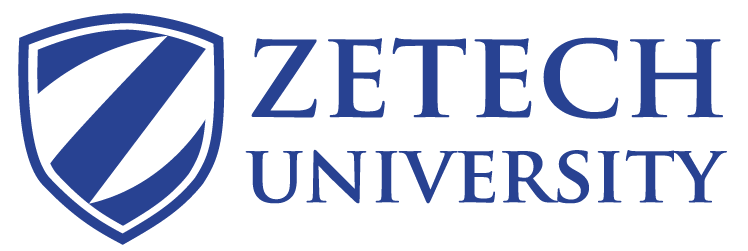 ZU/WI/7/EXM/6ZETECH UNIVERSITYACADEMIC YEAR 2015/2016EXAMINATION FOR THE BACHELOR OF BUSINESS MANAGEMENT AND ADMINISTRATIONACCT222: MANAGEMENT ACCOUNTINGDATE: APRIL 2016								TIME: 2 HOURSINSTRUCTIONS: ANSWER QUESTION ONE AND ANY OTHER TWO QUESTIONSQUESTION ONE Discuss Five  roles of a management accountant which will be included in a job description  (5 marks)Explain the difference between Financial accounting and management accounting ( 5 marks)                                                                                                                                                    What is regression analysis     							(2 marks)                                                                                                       A company’s sales volume is expressed by the following variables;             Y=a+bx.Required;Indicate which variable is dependent       				 ( 1 mark)                                                                      Indicate which variable is independent  				 (1 mark)                                                                        Indicate which variable is constant           				 (1 marks)                                                                           Indicate which item is coefficient of a variable  			 (1 marks)                          d)   Company manufactures two products, L and M, using the same equipment and similar processes. An extract of the production data for these products in one period is shown below                                                                                                                     L                                   MUnits output                                                                                           5,000                             7,000Direct labour per unit                                                                                1                                2Machine hours per unit                                                                             3                                1Set ups in the period                                                                                      10                                40Order handled in the period                                                                           15                               60Overhead Costs                                                                                                                      Relating to machine activity                                                                                      220,000      Relating to production run set-ups                                                                              20,000       Relating to handling of orders                                                                                    45,000   Calculate the overheads to be absorbed by one init of each of the products using the ABC costing method 										(6 marks) E ) Use the following information to prepare income statements using absorption costing and marginal costing and reconcile the profits under the two methods                                                                                                                                   Kshs.Direct Material cost per unit                                                                                    5Direct labour cost per unit                                                                                        9Variable manufacturing overhead per unit.                                                          0.60Total fixed manufacturing overhead per year                                                      96000Number of units produced per year                                                                     10000Sale price per unit                                                                                                  35Units sold                                                                                                               8000Variable selling and administration expenses per unit                                        1.20Fixed administration and selling expenses                                                          58000 ( 8 marks)QUESTION TWOBidii Company Ltd. Manufactures a single product and uses standard costing.  The standard costs for producing one unit of the product are as follows:Note:  Overhead is applied on basis of direct labour hours.In the month of May 20X6, the company had budgeted to produce 10,000 units.  However, 11,000 units were actually produced and the costs incurred were as follows:Note:  There was no charge in stock of work in progress.RequiredCalculate the following variances indicating whether they are favourable (F) or unfavourable (U):Material price variance 							( 6 marks)Material usage variance 							( 6 marks)Labour rate variance								(4 marks)Labour efficiency variance							(2 marks)Total variable overhead variance						( 2marks) (Total: 20 Marks)QUESTION THREE.    C )       XYZ Company manufactures a product called “PERMA”.  Pertinent cost and revenue data relating to the manufacture of this product is given below:RequiredCalculate the break-even sales level in shillings;  					( 5 marks)Suppose the company desires to make a profit of shs.195,000, what should be the output in  units?										( 5marks)A new machine, which is more efficient, is installed.  This machine increases the fixed production cost by 20% but reduces the variable production cost per unit by 30%.  What is the new break-even point in sales revenue? 						( 5 marks)State five limitations of break-even analysis.					( 5 marks)	                                                                                                                                                                    QUESTION FOUR   a)  CMB Company has budgeted factory overhead for four volumes of operations as follows:RequiredIndicate whether each of the four overhead cost budgeted is fixed, variable or semi variable (4 marks)Using the high low method, determine the cost estimating formula for each of the four factory overhead costs. 							( 6 marks)      ii) The following information related to the proposed budget for K.K Ltd for the months ending 31 December 1996.Additional Information Depreciation expenses are expected to be 0.5%of sales.Expected cash balance in hand on 1 July 1996 is Sh. 72,500,00050% of total sales are cash sales Assets are to be acquired in the months of August and October at Shs. 8,000,000 and Shs. 25,000,000 respectivelyAn application has been made to the bank for the grant of a loan of Shs. 30,000,00 and it is hoped that it will be received in the month of NovemberIt is anticipated that a dividend of Shs. 35,000,000 will be paid in DecemberDebtors are allowed one month’s credit Sales commission at 3% on sales is paid to the salesmen each monthRequiredA cash budget for the six months ending 31 December 2003.QUESTION FIVEDeluxe Paints Limited manufactures a special industrial pain known as “DX3” which undergoes two processes before completion.  The following information relates to production undertaken during October 1991.There was no opening work-in-progress in either of the two processes.  Losses in process 2 had the following degree of completion:  previous process costs 100%, Added material 70%, Labour 50%, Overheads 40%.RequiredDraw   a Process Accounts for both Processes for the month of October.	(Total:20 Marks)ShsDirect material:     Material X (3Kgs)30     Material Y (5 Kgs.)25Direct labour (5 hours)40Production Overheads:     Variable30     Fixed  20     Standard unit cost145Shs.Shs.Material cost:     Material X (34,000 Kgs.)323,000     Material Y (52,000 Kgs)312,000635,000Labour costs (51,000 hours)433,500Manufacturing Overheads:     Variable340,000     Fixed220,000560,000Total manufacturing costs1,628,500ShsSelling price per unit66Variable production cost per unit44Variable selling cost per unit4Fixed production cost (total)Shs.200,000Fixed selling and administrative cost (total)Shs.99,000Costs (sh)5,0006,0007,0008,000Indirect labour2,1002,4002,7003,000Insurance   600600600   600Depreciation1,0001,2001,4001,600Utilities	2,0002,3002,4002,900Total5,7006,5007,1008,100MaterialMaterialProduction Administration Month Sales Purchases Wages Wages Overheads Overheads Sh. ‘000’Sh. ‘000’Sh. ‘000’Sh. ‘000’Sh. ‘000’Sh. ‘000’July 720002500001000010000600055000August 9700031000121001210063006700September 8600025500106001060060007500October 8860030600250002500065008900November 102500370002200022000800011000December 1087003880023000230001820011500Process12Input20,000 litres?@ Sh.50Added costs (Sh. ‘000’)Material460368.5Labour386304.5Overhead165211.2Normal loss10% of input5% of inputScrap valueSh.15 per litreSh.34 per litreOutput:To process 2:16,000 litresTo Finished Goods:13,000 litresTo work in Progress c/f:2,000 litersPrevious Process Costs100%Added material80%Labour 70%Overhead50%